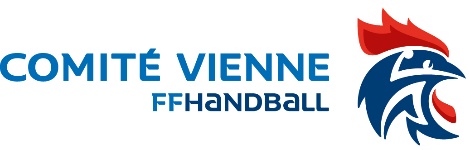 DEMANDE DE DEROGATION POUR EVOLUER EN COMPETITIONDANS UNE CATEGORIE JEUNE D’AGE SUPERIEURERéf. : se référer aux règlements fédéraux Je soussigné (e) :	Président (e) du club de : 	Demande la possibilité d’une dérogation pour faire évoluer : Nom :						Prénom :Date de naissance :				Sexe :Licence n° :					Qualifié(e) :Dans l’équipe :   Moins de 18 ans  -     Moins de 15 ans  -     Moins de 13 ans  -     Moins de 11 ans. Je joins à cet imprimé le certificat médical de sur-classement.L’autorisation parentale qui mentionne l’accord pour jouer en catégorie supérieure. A							LeSignatures : (*)Du Président ou 			Des parents 				du licencié ouDe la Présidente			du représentant légal			de la licenciée	Avis du Comité Départemental de Handball			Avis de la C.T.F.Accordée -  Refusée					Accordée -  RefuséeSignature du Président						Signature de la C.T.F.